    Toiles d’araignée : bonds de 5Commence à 0. Compte par bonds de 5.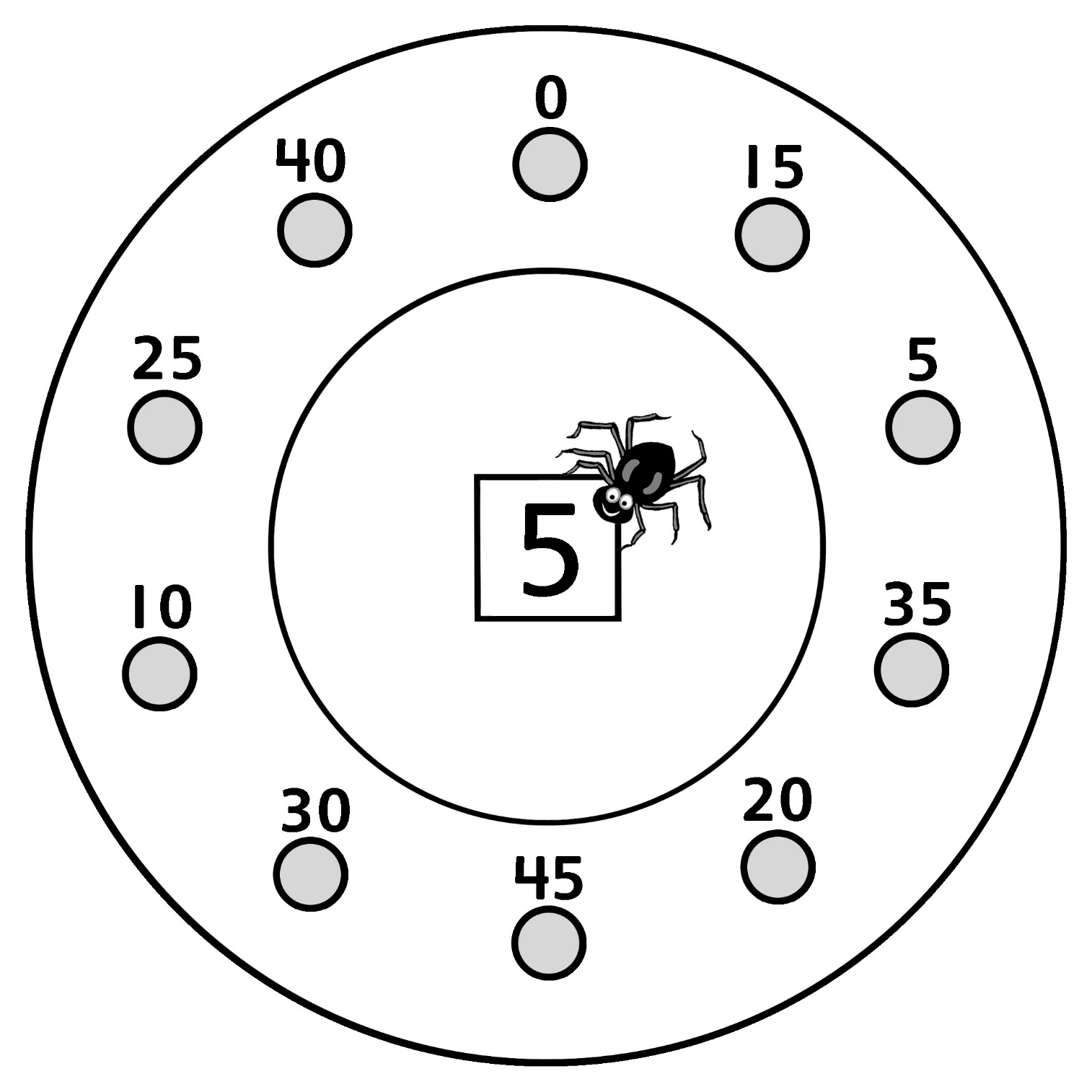     Toiles d’araignée : bonds de 5Commence à 25. Compte par bonds de 5.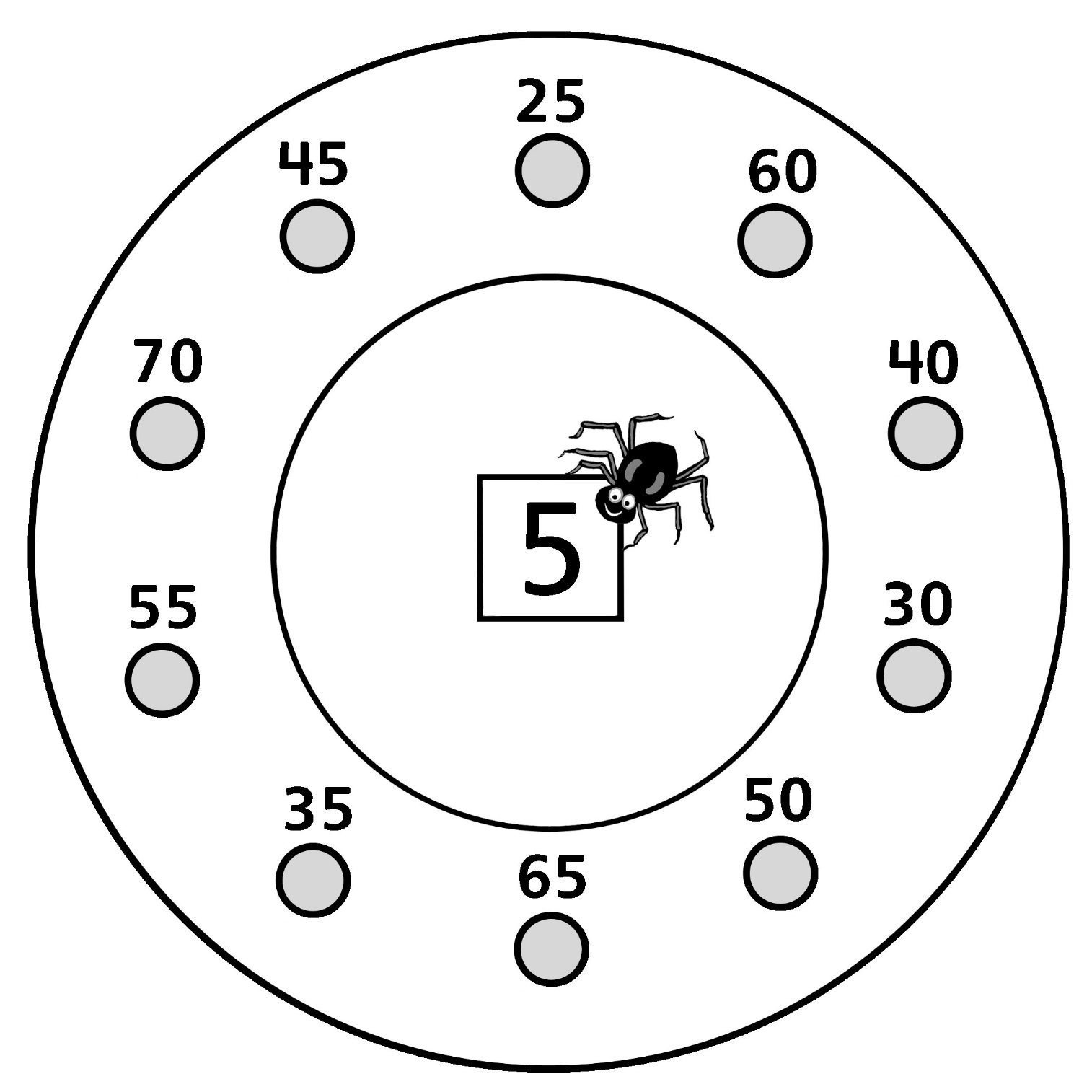     Toiles d’araignée : bonds de 5Commence à 50. Compte par bonds de 5.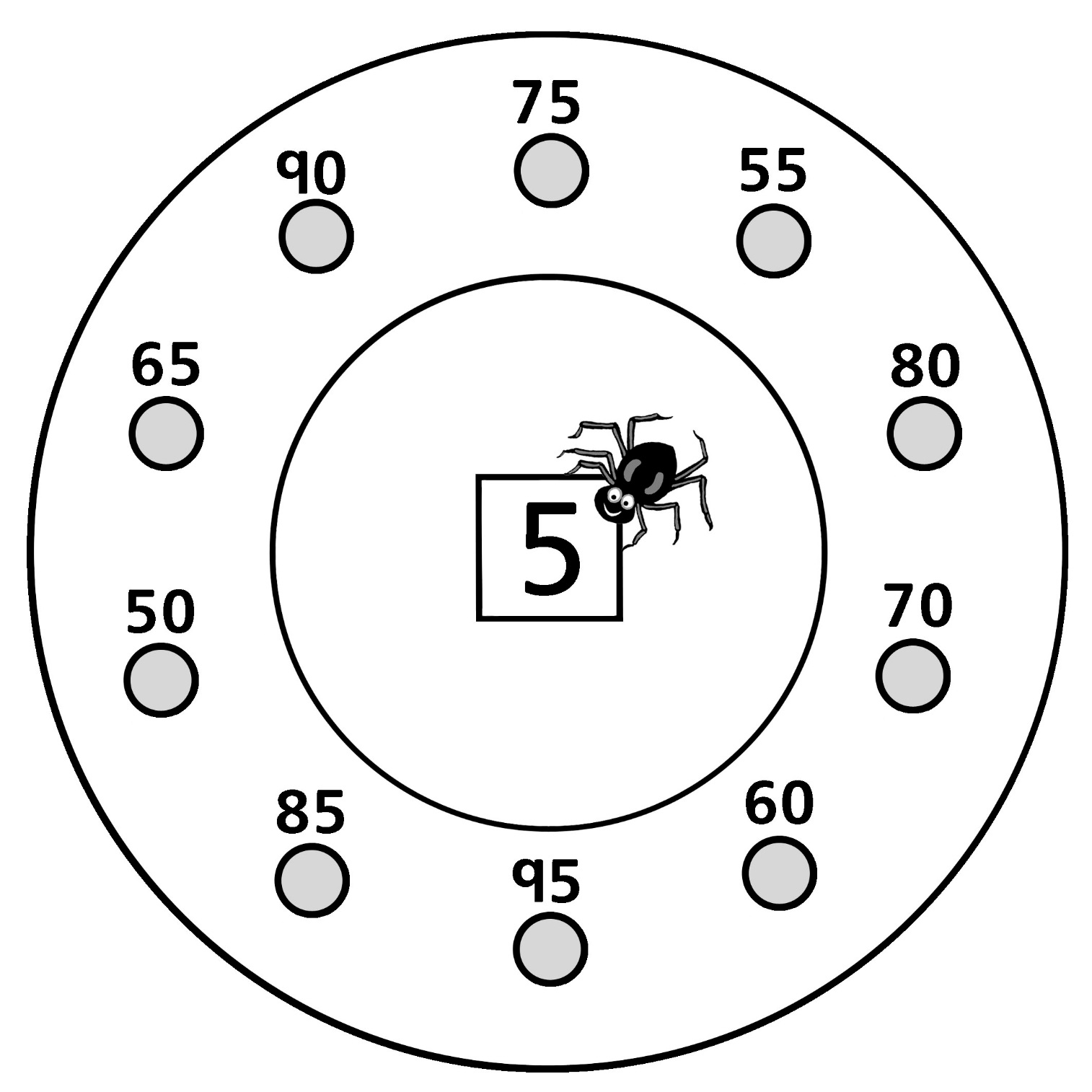     Toiles d’araignée : bonds de 5Commence à 75. Compte par bonds de 5.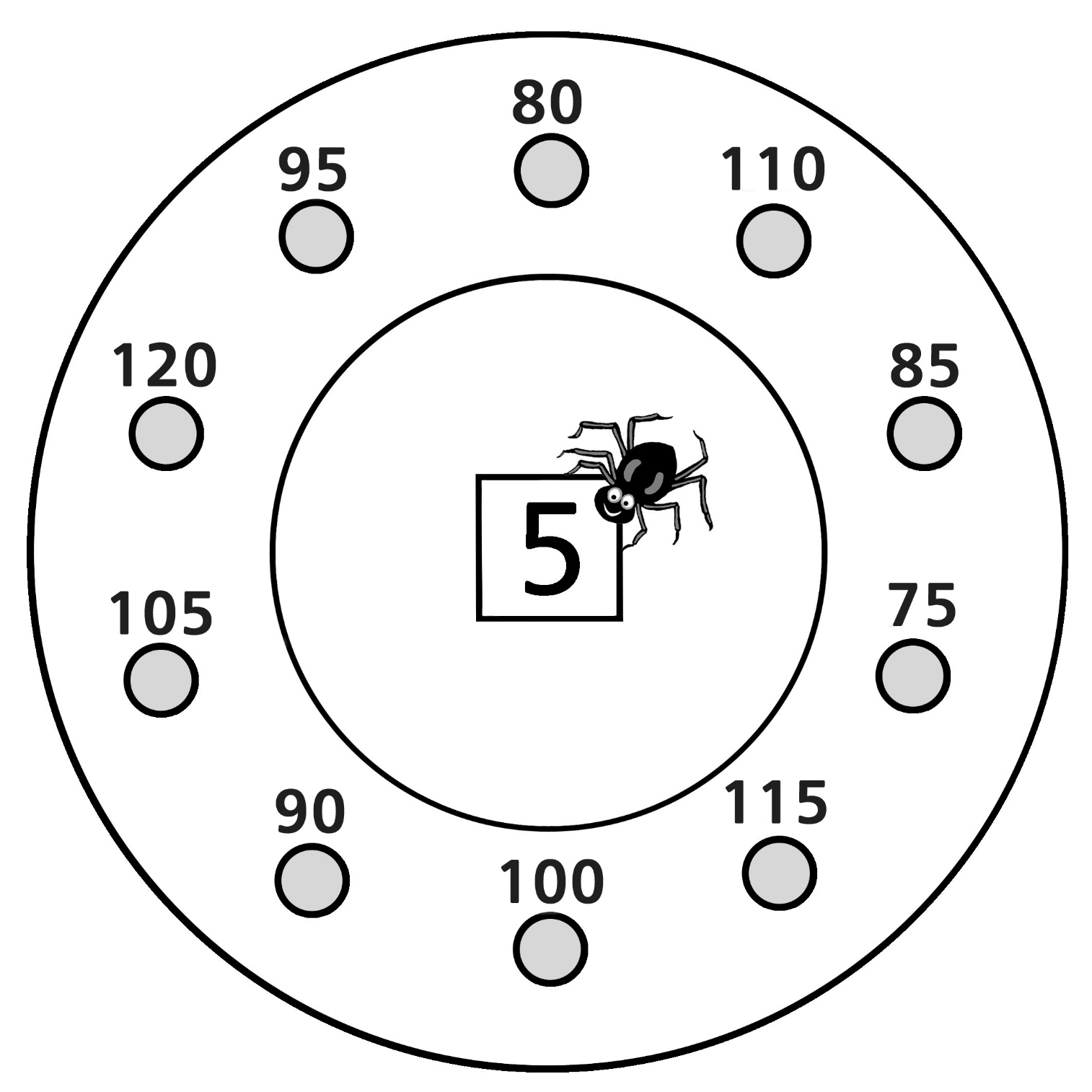     Toiles d’araignée : bonds de 5Commence à 100. Compte par bonds de 5.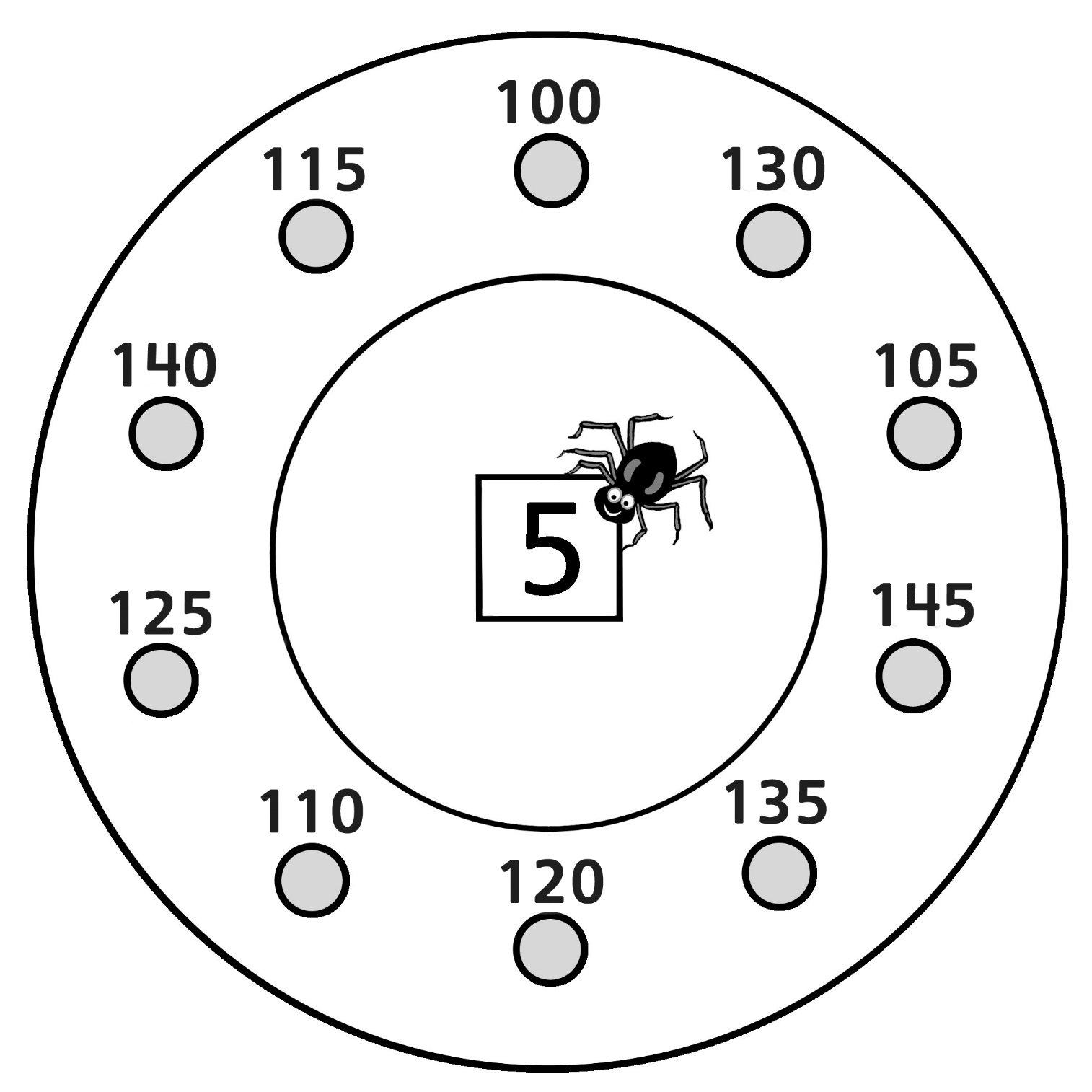     Toiles d’araignée : bonds de 5Commence à 125. Compte par bonds de 5.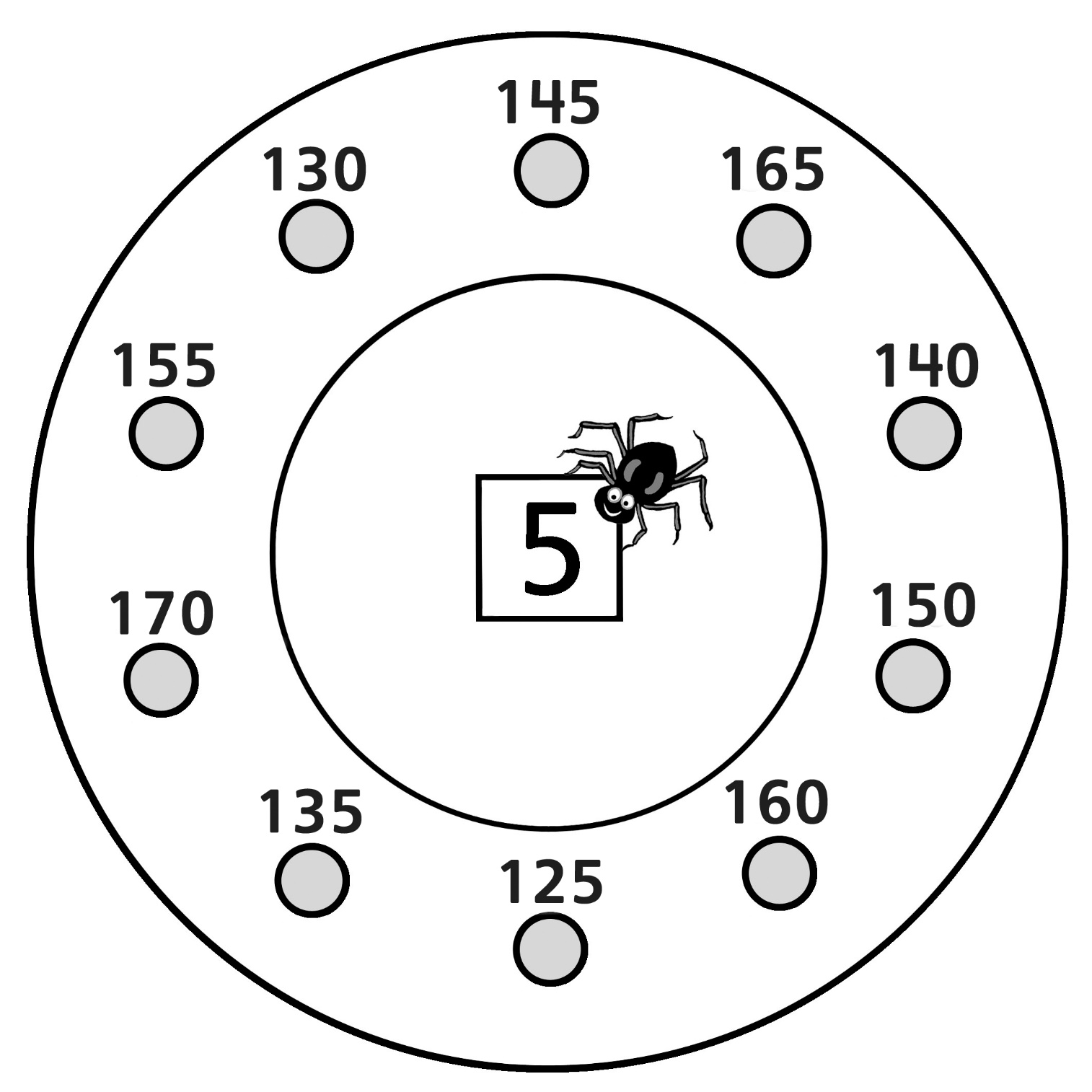     Toiles d’araignée : bonds de 5Commence à 155. Compte par bonds de 5.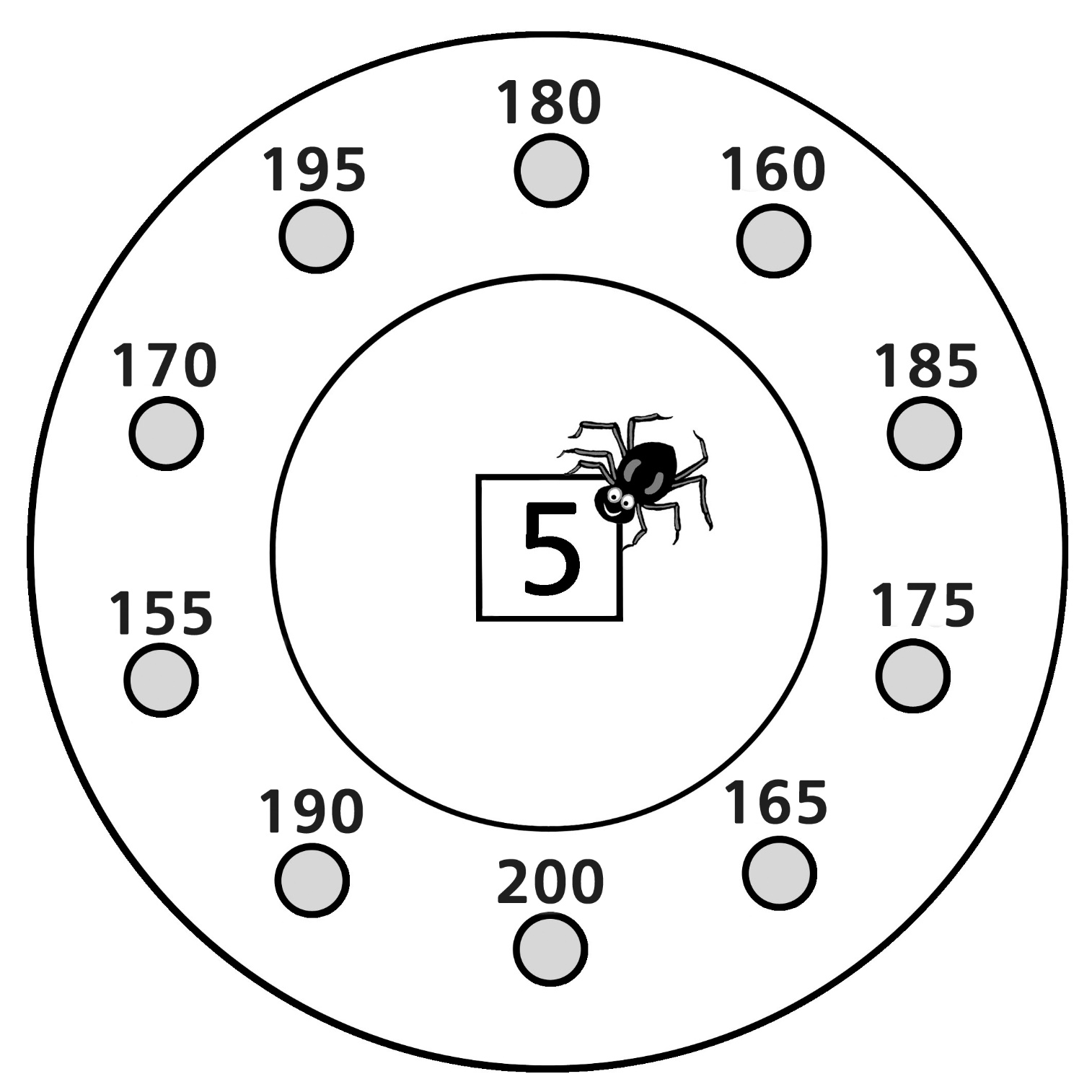 